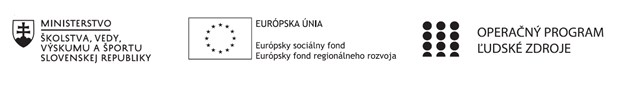 Správa o činnosti pedagogického klubu Príloha:Prezenčná listina zo stretnutia pedagogického klubuPokyny k vyplneniu Správy o činnosti pedagogického klubu:Prijímateľ vypracuje správu ku každému stretnutiu pedagogického klubu samostatne. Prílohou správy je prezenčná listina účastníkov stretnutia pedagogického klubu. V riadku Prioritná os – VzdelávanieV riadku špecifický cieľ – uvedie sa v zmysle zmluvy o poskytnutí nenávratného finančného príspevku (ďalej len "zmluva o NFP")V riadku Prijímateľ -  uvedie sa názov prijímateľa podľa zmluvy o poskytnutí nenávratného finančného príspevku V riadku Názov projektu -  uvedie sa úplný názov projektu podľa zmluvy NFP, nepoužíva sa skrátený názov projektu V riadku Kód projektu ITMS2014+ - uvedie sa kód projektu podľa zmluvy NFPV riadku Názov pedagogického klubu (ďalej aj „klub“) – uvedie sa  názov klubu V riadku Dátum stretnutia/zasadnutia klubu -  uvedie sa aktuálny dátum stretnutia daného klubu učiteľov, ktorý je totožný s dátumom na prezenčnej listineV riadku Miesto stretnutia  pedagogického klubu - uvedie sa miesto stretnutia daného klubu učiteľov, ktorý je totožný s miestom konania na prezenčnej listineV riadku Meno koordinátora pedagogického klubu – uvedie sa celé meno a priezvisko koordinátora klubuV riadku Odkaz na webové sídlo zverejnenej správy – uvedie sa odkaz / link na webovú stránku, kde je správa zverejnenáV riadku  Manažérske zhrnutie – uvedú sa kľúčové slová a stručné zhrnutie stretnutia klubuV riadku Hlavné body, témy stretnutia, zhrnutie priebehu stretnutia -  uvedú sa v bodoch hlavné témy, ktoré boli predmetom stretnutia. Zároveň sa stručne a výstižne popíše priebeh stretnutia klubuV riadku Závery o odporúčania –  uvedú sa závery a odporúčania k témam, ktoré boli predmetom stretnutia V riadku Vypracoval – uvedie sa celé meno a priezvisko osoby, ktorá správu o činnosti vypracovala  V riadku Dátum – uvedie sa dátum vypracovania správy o činnostiV riadku Podpis – osoba, ktorá správu o činnosti vypracovala sa vlastnoručne   podpíšeV riadku Schválil - uvedie sa celé meno a priezvisko osoby, ktorá správu schválila (koordinátor klubu/vedúci klubu učiteľov) V riadku Dátum – uvedie sa dátum schválenia správy o činnostiV riadku Podpis – osoba, ktorá správu o činnosti schválila sa vlastnoručne podpíše.Príloha správy o činnosti pedagogického klubu                                                                                             PREZENČNÁ LISTINAMiesto konania stretnutia: S SOŠ ELBA, Smetanova 2, 080 05 PrešovDátum konania stretnutia: 27. septembra 2022Trvanie stretnutia: od 14.45 hod.	  do17.45 hod.	Zoznam účastníkov/členov pedagogického klubu:Meno prizvaných odborníkov/iných účastníkov, ktorí nie sú členmi pedagogického klubu  a podpis/y:Prioritná osVzdelávanieŠpecifický cieľ1.2.1 Zvýšiť kvalitu odborného vzdelávania a prípravy reflektujúc potreby trhu prácePrijímateľSúkromná stredná odborná škola – ELBA, Smetanova 2, PrešovNázov projektuVzdelávanie 4.0 – prepojenie teórie s praxouKód projektu  ITMS2014+312011ADL9Názov pedagogického klubu Pedagogický klub čitateľskej gramotnosti a kritického myslenia – prierezové témy.Dátum stretnutia  pedagogického klubu27. septembra 2022Miesto stretnutia  pedagogického klubuS SOŠ ELBA, Smetanova 2, PrešovMeno koordinátora pedagogického klubuMgr. Romana Birošová, MBAOdkaz na webové sídlo zverejnenej správyhttps://ssoselba.edupage.org/a/pedagogicky-klub-c-1Manažérske zhrnutie:Cieľom stretnutia nášho klubu bola analyticko-prieskumná činnosť vo forme zisťovania úrovne čitateľskej gramotnosti žiakov v rámci odborného vzdelávania. Spoločne sme diskutovali o pedagogickej diagnostike, o zisťovaní úrovne kompetencií žiakov a na záver stretnutia sme tvorili pedagogické odporúčanie.Kľúčové slová: čitateľská gramotnosť, diagnostika, hodnotenie, analytická činnosť.Hlavné body, témy stretnutia, zhrnutie priebehu stretnutia: Hlavné body:Analýza odborných zdrojov.Diskusia.Výmena OPS.Záver.Témy: Vzdelávanie 4.0, prepojenie teórie s praxou.Program stretnutia:Učenie založené na zdrojoch – s použitím odbornej literatúry.Diskusia na tému práca s chybouVýmena OPS – skúsenosti s diagnostikou predmetných kompetencií v praxi.Záver a tvorba pedagogického odporúčania.Závery a odporúčania:V rámci stretnutia sme sa zhodli na našej preferencii formatívneho hodnotenia v rámci našej pedagogickej praxe.V rámci formatívneho hodnotenia hodnotíme kľúčové kompetencie žiaka: Výkon žiaka hodnotíme vzhľadom k jeho individuálnemu pokroku, k výkonu ostatných žiakov alebo podľa vopred stanovených kritérií. Veľmi dobré skúsenosti máme s formatívnym hodnotením rozvoja kľúčových kompetencií žiaka. Zavedenie pravidelného hodnotenia výkonovej úrovne kľúčovej kompetencie žiakov by malo malo postupne vytvoriť: - jednu z dôležitých zložiek portfólia žiaka,
- zmenu pohľadu učiteľa na hodnotenie žiaka,
- možnosť pre žiakov zapojiť sa do vlastného hodnotenia. V rámci podnetov zo školského prostredia alebo v rámci našich vyučovacích predmetov môžeme aplikovať̌ vlastné metódy hodnotenia. Hodnotenie nesmie mať jednorazový charakter, ale musí byť uskutočňované v priebehu celého vzdelávacieho procesu. V rámci našich predmetov, ktoré vyučujeme sme vytvorili pre žiakov kurz kritického myslenia prostredníctvom ktorého priamym spôsobom rozvíjame kľúčovú kompetenciu – schopnosť kriticky myslieť a pracovať s informáciami. Využívame pri realizácii takto vedenej vyučovacej hodiny heuristickú a problémovú metódu. Formu organizácie práce, ktorú uprednostňujeme: skupinovú prácu s veľmi efektívnou diskusiou. Hodnotiace kritérium: Žiak samostatne získava informácie z rôznych zdrojov, dokáže ich spracovať a interpretovať.
Žiak dokáže posúdiť objektívnosť získaných informácií.
Žiak dokáže špecifikovať problém, navrhnúť riešenie problému. Žiak pri riešení problému je kreatívny, samostatný, je schopný analyzovať údaje. Žiak dokáže otvorene diskutovať a správne argumentuje. Žiak dokáže formulovať svoj názor.
Pri realizácií tímovej práce je aktívny, formuluje svoje myšlienky a správne ich interpretuje. Žiak je schopný objektívne posúdiť svoje schopnosti a možnosti. Ďalšie hodnotiace kritéria si môžeme doplniť podľa svojich skúsenosti apotrieb. My sa sústredíme na týchto osem kritérií, ktoré sú v jasnej súvislosti s našimi predmetmi.Hodnotíme každý prvok od 1 až po 4.Hodnotenie 1 predstavuje najvyššie ohodnotenie - určite áno Hodnotenie 4 predstavuje – určite nie Ďalším prostriedkom hodnotenia, s ktorým máme veľmi dobrú skúsenosť sú sebahodnotiace dotazníky žiaka.
Sebahodnotenie má funkciu informatívnu a formatívnu. Informatívna funkcia spočíva v tom, že žiak si prostredníctvom sebahodnotenia uvedomuje proces svojho učenia a výsledky, ktoré dosiahol. Sebahodnotenie žiaka je súčasne spätnou väzbou pre učiteľa a rodičov. S tým súvisí funkcia diagnostická- učiteľ môže zrealizovať pedagogickú diagnostiku týkajúcu sa žiakovho učebného štýlu a stanovenie príčin jeho neúspechu. Podľa zistených informácií učiteľ môže vybrať vhodnú metódu a formu vyučovania. Ďalšou funkciou, ktorú plní sebahodnotenie je výchovno – formatívna, pretože formuje pozitívne vlastnosti a postoje a je stimulom pre ďalší osobnostný rozvoj žiaka. Odporúčame vyššie uvedené skúseností k hlbšej implementácii do pedagogického procesu.Vypracoval (meno, priezvisko)Mgr. Romana Birošová, MBADátum27.septembra 2022PodpisSchválil (meno, priezvisko)Ing. Emil BlichaDátum27.septembra 2022PodpisPrioritná os:VzdelávanieŠpecifický cieľ:1.2.1 Zvýšiť kvalitu odborného vzdelávania a prípravy reflektujúc potreby trhu prácePrijímateľ:Súkromná stredná odborná škola – ELBA, Smetanova 2, PrešovNázov projektu:Vzdelávanie 4.0 – prepojenie teórie s praxouKód ITMS projektu:312011ADL9Názov pedagogického klubu:Pedagogický klub čitateľskej gramotnosti a kritického myslenia – prierezové témy.č.Meno a priezviskoPodpisInštitúcia1.Mgr. Romana Birošová, MBASSOŠ ELBA Prešov2.Ing. Emil BlichaSSOŠ ELBA Prešov3. PhDr. Andrea MarušinováSSOŠ ELBA Prešov4.Mgr. Miroslava OzoroczySSOŠ ELBA Prešov5.Bc. Emília MiklošováPNSSSOŠ ELBA Prešovč.Meno a priezviskoPodpisInštitúcia